Chapel Road initial consultation – Relocation and expansionResponses received: 127Agree with the proposal: 6626 respondents commented on the educational merit of the proposal22 respondents commented on the highways issues3 respondents made other comments which included: a perceived lack of investment at the high school, that the community should be allowed the use of facilities, good pathways were needed to connect all three school sites.Of the respondents, 40 are residents; 10 are parents of pupils; 10 are members of staff; 2 are school governors; 4 gave no identification.Of those with connections to schools, 7 named Chapel Road School; 6 named Old Buckenham Primary School; 4 named Old Buckenham High School; 2 named Old Buckenham Pre-School; 1 named a school outside the cluster.Disagree with the proposal: 541 commented in favour of relocation provided the parking and highways matters were resolved.  However for 41 respondents the highways issues were of concern.13 respondents made other comments which included: a perceived lack of investment at the high school, lack of community facilities, poor linkage between the three sites, fewer opportunities for student integration in Old Buckenham, poor infrastructure in Old Buckenham, the potential for high level noise from the pitches, that education merits were unclear and students less isolated in Attleborough, the village should remain as a village.Of these respondents, 33 are residents, 12 are parents of pupils, 1 is a members of staff, 8 gave no identification.Of those with connections to schools, 7 named Chapel Road School, 16 named Old Buckenham Primary School, 7 Named Old Buckenham High School, 2 named Old Buckenham Pre-School, 1 named a school outside the cluster7 respondents neither agreed or disagreedOf these all are residents, except one who did not give any identification.Their comments includedInteraction between the 3 schools should be encouraged and the community allowed use of all facilities e.g. swim pool, create VI provision at the high school, village boundary should not be extended given expansion of Attleborough to the south, the relationship between the Old Buckenham schools given their move to Trust status, sensible access arrangements and highways issues, adequate parking arrangements, lack of pathways/pavements and health and safety of students and residents.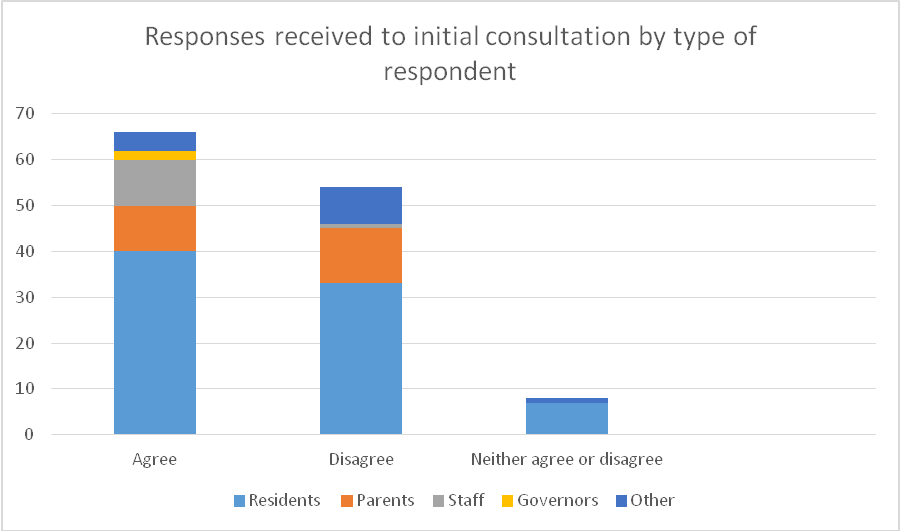 